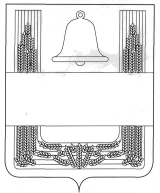 СОВЕТ ДЕПУТАТОВ СЕЛЬСКОГО ПОСЕЛЕНИЯКОНЬ-КОЛОДЕЗСКИЙ СЕЛЬСОВЕТ ХЛЕВЕНСКОГОМУНИЦИПАЛЬНОГО РАЙОНА ЛИПЕЦКОЙ ОБЛАСТИРОССИЙСКОЙ ФЕДЕРАЦИИШестьдесят первая сессия пятого созываРЕШЕНИЕ22 января 2020 года                      с. Конь-Колодезь                                 № 123О внесении изменений в Положение "О земельном налоге на территории сельского поселения Конь-Колодезский сельсовет Хлевенского муниципального района Липецкой области" Рассмотрев протест прокуратуры Хлевенского района от 30.12.2019 года на Положение «О земельном налоге на территории сельского поселения Конь-Колодезский сельсовет Хлевенского муниципального района Липецкой области", утвержденное решением Совета депутатов сельского поселения Конь-Колодезский сельсовет Хлевенского муниципального района Липецкой области от 27.11.2009г. № 119 (с изменениями от 31.03.2010 года №7, от 28.10.2010 года №19, от 17.03.2011 года №36, от 10.09.2012 года №76, от 10.12.2013 года №104, от 22.09.2014 года №127, от 14.11.2014 года №135, от 15.03.2016 года №14, от 08.02.2018 года №68, от 18.11.2019 года № 115), учитывая мнение постоянной депутатской комиссии по соблюдению законности, правовым вопросам, земельным отношениям и экологии, Совет депутатов сельского поселения Конь-Колодезский сельсовет РЕШИЛ:1. Принять изменения в Положение "О земельном налоге на территории сельского поселения Конь-Колодезский сельсовет Хлевенского муниципального района Липецкой области", утвержденное решением Совета депутатов сельского поселения Конь-Колодезский сельсовет Хлевенского муниципального района Липецкой области от 27.11.2009г. № 119 (с изменениями от 31.03.2010 года №7, от 28.10.2010 года №19, от 17.03.2011 года №36, от 10.09.2012 года №76, от 10.12.2013 года №104, от 22.09.2014 года №127, от 14.11.2014 года №135, от 15.03.2016 года №14, от 08.02.2018 года №68, от 18.11.2019 года № 115), (прилагаются).2. Направить изменения в Положение "О земельном налоге на территории сельского поселения Конь-Колодезский сельсовет Хлевенского муниципального района Липецкой области" главе сельского поселения Конь-Колодезский сельсовет для подписания и опубликования.3.  Настоящее решение вступает в силу не ранее чем по истечении одного месяца со дня его официального опубликования и не ранее 1-го числа очередного налогового периода.Председатель Совета депутатов сельского поселения Конь-Колодезский сельсовет                                      К.А.ХромовПриложение к решению Совета депутатов сельского поселения Конь-Колодезский сельсовет "О внесении изменений в Положение "О земельном налоге на территории сельского поселения Конь-Колодезский сельсовет Хлевенского муниципального района"Изменения в Положение "О земельном налоге на территории сельского поселения Конь-Колодезский сельсовет Хлевенского муниципального района Липецкой области"Статья 1.Внести в Положение "О земельном налоге на территории сельского поселения Конь-Колодезский сельсовет Хлевенского муниципального района Липецкой области" утвержденное решением Совета депутатов сельского поселения Конь-Колодезский сельсовет от 27.11.2009г. № 119 (с изменениями от 31.03.2010 года №7, от 28.10.2010 года №19, от 17.03.2011 года №36, от 10.09.2012 года №76, от 10.12.2013 года №104, от 22.09.2014 года №127, от 14.11.2014 года №135, от 15.03.2016 года №14, от 08.02.2018 года №68, от 18.11.2019 года № 115), следующие изменения:Статью 2 Определение налоговой базы  - исключить.Статья 2.Настоящие изменения вступают в силу не ранее чем по истечении одного месяца со дня их официального опубликования и не ранее 1-го числа очередного налогового периода.Глава сельского поселения  Конь-Колодезский сельсовет                                                          С.В.Савенкова